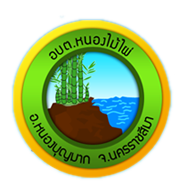 มาตรฐานการควบคุมภายในสำหรับหน่วยงานรัฐประจำปีงบประมาณ 2564องค์การบริหารส่วนตำบลหนองไม้ไผ่อำเภอหนองบุญมาก  จังหวัดนครราชสีมาแบบ ปค. ๑หนังสือรับรองการประเมินผลการควบคุมภายในเรียน  นายอำเภอหนองบุญมาก 		องค์การบริหารส่วนตำบลหนองไม้ไผ่  ได้ประเมินผลการควบคุมภายใน สำหรับปีสิ้นสุดวันที่            ๓๐  กันยายน  พ.ศ. 2564 ด้วยวิธีการที่องค์การบริหารส่วนตำบลหนองไม้ไผ่กำหนด โดยมีวัตถุประสงค์เพื่อสร้างความมั่นใจอย่างสมเหตุสมผลว่า  การดำเนินงานจะบรรลุวัตถุประสงค์ของการควบคุมภายในด้านประสิทธิผล  และประสิทธิภาพของการดำเนินงานและการใช้ทรัพยากร ซึ่งรวมถึงการดูแลรักษาทรัพย์สิน การป้องกันหรือลดความผิดพลาด ความเสียหาย การรั่วไหล การสิ้นเปลือง หรือการทุจริต ด้านความเชื่อถือได้ของรายงานทางการเงินและการดำเนินงาน และด้านการปฏิบัติตามกฎหมาย ระเบียบ ข้อบังคับ มติคณะรัฐมนตรีและนโยบาย ซึ่งรวมถึงระเบียบปฏิบัติของฝ่ายบริหาร	จากผลการประเมินดังกล่าวเห็นว่าการควบคุมภายในของ องค์การบริหารส่วนตำบลหนองไม้ไผ่ สำหรับปีสิ้นสุดวันที่  ๓๐  กันยายน  พ.ศ. 2564 เป็นไปตามระบบการควบคุมภายในที่กำหนดไว้ มีความเพียงพอและบรรลุวัตถุประสงค์ของการควบคุมภายในตามที่กล่าวในวรรคแรก อนึ่งการควบคุมภายในยังคงมีจุดอ่อนที่มีนัยสำคัญ ดังนี้ 		สำนักปลัด   ผลการประเมิน พบว่า สำนักปลัดองค์การบริหารส่วนตำบลหนองไม้ไผ่ มีภารกิจตามคำสั่งแบ่งงาน จำนวน  6  งาน ดังนี้ 				1. งานการเจ้าหน้าที่				2. งานบริหารงานทั่วไป				3. งานนโยบายและแผน				4. งานเกษตร    				5. งานป้องกันและบรรเทาสาธารณภัย     				6. งานสวัสดิการและการพัฒนาชุมชนพบจุดอ่อนที่ต้องบริหารความเสี่ยง คือ 1. กิจกรรมการปฏิบัติงานป้องกันและบรรเทาสาธารณภัย	- เจ้าพนักงานป้องกันและบรรเทาเทาสาธารณภัยขาดความรู้ความเข้าใจเกี่ยวกับการปฏิบัติงาน- ครุภัณฑ์ยานพาหนะวัสดุอุปกรณ์  เครื่องใช้ในงานป้องกันและบรรเทาสาธารณภัยมีไม่เพียงพอต่อการใช้งาน  2. กิจกรรมด้านการจัดเก็บเอกสารงานราชการ                     - เพื่อให้การจัดเก็บเอกสารเป็นไปตามระเบียบสำนักนายกรัฐมนตรีว่าด้วยงานสารบรรณ 3. กิจกรรมด้านการบำรุงรักษาระบบเครือข่าย-เพื่อให้การตรวจสอบและป้องกันระบบเครือข่ายและเพื่อบำรุงรักษาอุปกรณ์เครือข่าย 4. กิจกรรมด้านการให้บริการประชาชนในศูนย์ข้อมูลข่าวสารทางราชการ-เพื่อให้หน่วยงานราชการ รัฐวิสาหกิจ หน่วยงานเอกชน และประชาชนทั่วไป ได้รับทราบข้อมูลข่าวสารขององค์การบริหารส่วนตำบลหนองไม้ไผ่เป็นไปตาม พ.ร.บ.ข้อมูลข่าวสารของทางราชการ พ.ศ.25405. กิจกรรมด้านการกำจัดขยะมูลฝอย	-เพื่อลดปริมาณขยะในชุมชน โดยมีการบริหารจัดการขยะอย่างเป็นระบบ-2-			กองคลัง   ผลการประเมิน พบว่า กองคลังองค์การบริหารส่วนตำบลหนองไม้ไผ่ มีภารกิจตามคำสั่ง  แบ่งงาน ที่รับผิดชอบจำนวน 5 งาน ดังนี้      		1.  งานการเงิน     		2.  งานการบัญชี     		3.  งานพัฒนาและจัดเก็บรายได้     		4.  งานทะเบียนทรัพย์สินและพัสดุ     		5.  งานตรวจสอบอนุมัติฎีกาและควบคุมงบประมาณพบจุดอ่อนที่ต้องบริหารความเสี่ยง คืองานที่ดำเนินการปรับปรุงแล้วยังไม่บรรลุวัตถุประสงค์  ยังพบความเสี่ยงเดิมที่จะต้องดำเนินการวางระบบควบคุมความเสี่ยง  จำนวน  4  งาน  ประกอบ		1.กิจกรรมด้านงานการเงินและบัญชี	เป็นความเสี่ยงที่เกิดจากสภาพแวดล้อมภายใน  เนื่องจากสถานที่ที่จัดเก็บเอกสารไม่เพียงพอต่อปริมาณของแฟ้มฎีกาเบิกจ่ายเงินประจำปีงบประมาณมีจำนวนมาก		2.กิจกรรมด้านงานแผนที่ภาษีและทะเบียนทรัพย์สิน	มีการควบคุมที่เพียงพอ  และบรรลุวัตถุประสงค์ของการควบคุมได้ในระดับ หนึ่ง  แต่ยังต้องคงมีจุดอ่อน/ความเสี่ยงที่เกิดขึ้น  คือการจัดเก็บภาษียังไม่ทั่งถึงครบถ้วนเนื่องจาก อบต.อยู่ระหว่างการปรับปรุงการจัดทำแผนที่ภาษีให้เป็นปัจจุบัน จึงจำเป็นตองมีการบริหารความเสี่ยงต่อไป  		3.กิจกรรมด้านงานจัดเก็บรายได้	มีการควบคุม  และบรรลุวัตถุประสงค์ของการควบคุมได้ในระดับ  หนึ่ง  แต่ยังคงมีจุดอ่อน/ความเสี่ยงที่เกิดขึ้น  คือประชาชนยังขาดความรู้   ความเข้าใจในเรื่องของการเสียภาษี  และประชาชนบางส่วนมาชำระภาษีล่าช้า  ไม่ตรงตามวันเวลาที่กำหนด  จึงจำเป็นต้องมีการบริหารความเสี่ยงต่อไป  		4.กิจกรรมด้านงานทะเบียนทรัพย์สินและพัสดุ  	การดำเนินการจัดซื้อจัดจ้าง  พบว่าในระหว่างปียังไม่มีข้าราชการผู้รับผิดชอบตำแหน่งเจ้าหน้าที่พัสดุโดยตรง มีการเร่งรัดการจัดซื้อจัดจ้างและปริมาณงานมากทำให้เกิดอุปสรรคในการปฏิบัติงาน,เอกสารประกอบการจัดซื้อจัดจ้างไม่ครบถ้วนกองช่าง ผลการประเมิน พบว่า กองช่างองค์การบริหารส่วนตำบลหนองไม้ไผ่ มีภารกิจตามคำสั่ง แบ่งงาน ที่รับผิดชอบจำนวน 4 งาน ดังนี้ 1. งานก่อสร้าง2. งานออกแบบและควบคุมอาคาร3. งานประสานสาธารณูปโภค4. งานผังเมือง								                   						  -3-พบจุดอ่อนที่ต้องบริหารความเสี่ยง คือ  							                        1.กิจกรรมด้านงานก่อสร้าง  มีความเสี่ยงเกิดจากขาดการจัดเก็บข้อมูลความต้องการสาธารณูปโภคและสาธารณประโยชน์ให้ครอบคลุมพื้นที่รับผิดชอบงบประมาณไม่เพียงพอในการปรับปรุงและซ่อมแซมสาธารณูปโภคและครุภัณฑ์สิ่งก่อสร้าง												  ๒.กิจกรรมการกำหนดราคากลางในระบบ e-GP (กรณีเกิน 2,000,000 บาท)  มีความเสี่ยงเกิดจากเจ้าหน้าที่ผู้ปฏิบัติงานยังไม่เข้าใจขั้นตอนในการจัดทำราคากลางผ่านระบบ e-GP ส่งผลให้การคำนวณราคากลางล่าช้า และไม่ถูกต้อง 			กองการศึกษา ศาสนาและวัฒนธรรม ผลการประเมิน พบว่า กองการศึกษา ศาสนา และวัฒนธรรม   มีภารกิจตามคำสั่ง แบ่งงาน ที่รับผิดชอบจำนวน  3 งาน ดังนี้1. งานส่งเสริมกิจการโรงเรียน2.  งานศูนย์พัฒนาเด็กเล็ก3. งานศาสนาและวัฒนธรรมพบจุดอ่อนที่ต้องบริหารความเสี่ยง คือ 1. กิจกรรมด้านบุคลากร  เป็นความเสี่ยงที่เกิดจากครูผู้ดูแลเด็ก และผู้ดูแลเด็กยังไม่มีพื้นฐานความรู้และประสบการณ์ในการจัดทำแผนพัฒนาการศึกษา, แผนปฏิบัติการประจำปีงบประมาณ, แผนปฏิบัติการประจำปีการศึกษา, แผนปฏิบัติการประจำปีงบประมาณ 2.  กิจกรรมการพัฒนาศูนย์พัฒนาเด็กเล็ก  เป็นความเสี่ยงที่เกิดจากสภาพแวดล้อมภายนอกอาคารในการจัดการกิจกรรมการเรียนรู้และการปฏิบัติกิจวัตรประจำวัน ของศูนย์พัฒนาเด็กเล็กองค์การบริหารส่วนตำบลหนองไม้ไผ่ยังไม่ได้มาตรฐานด้านความปลอดภัยภายนอกห้องเรียนห้องเรียน					ลายมือชื่อ           ปริยากร  ศรีระการ							       (นางสาวปริยากร  ศรีระการ)       ปลัดองค์การบริหารส่วนตำบล  ปฏิบัติหน้าที่						        นายกองค์การบริหารส่วนตำบลหนองไม้ไผ่               วันที่  12  ตุลาคม  พ.ศ.2564รายงานการประเมินองค์ประกอบของการควบคุมภายใน(แบบ ปค.4)แบบ ปค.4องค์การบริหารส่วนตำบลหนองไม้ไผ่รายงานผลการประเมินองค์ประกอบของการควบคุมภายในณ วันที่  ๓๐ เดือน  กันยายน  พ.ศ. ๒๕64แบบ ปค.4องค์การบริหารส่วนตำบลหนองไม้ไผ่รายงานผลการประเมินองค์ประกอบของการควบคุมภายในณ วันที่  ๓๐ เดือน  กันยายน  พ.ศ. ๒๕64แบบ ปค.4องค์การบริหารส่วนตำบลหนองไม้ไผ่รายงานผลการประเมินองค์ประกอบของการควบคุมภายในณ วันที่  ๓๐ เดือน  กันยายน  พ.ศ. ๒๕64แบบ ปค.4องค์การบริหารส่วนตำบลหนองไม้ไผ่รายงานผลการประเมินองค์ประกอบของการควบคุมภายในณ วันที่  ๓๐ เดือน  กันยายน  พ.ศ. ๒๕64แบบ ปค.4องค์การบริหารส่วนตำบลหนองไม้ไผ่รายงานผลการประเมินองค์ประกอบของการควบคุมภายในณ วันที่  ๓๐ เดือน  กันยายน  พ.ศ. ๒๕64แบบ ปค.4องค์การบริหารส่วนตำบลหนองไม้ไผ่รายงานผลการประเมินองค์ประกอบของการควบคุมภายในณ วันที่  ๓๐ เดือน  กันยายน  พ.ศ. ๒๕64                                                                       แบบ ปค.4องค์การบริหารส่วนตำบลหนองไม้ไผ่รายงานผลการประเมินองค์ประกอบของการควบคุมภายในณ วันที่  ๓๐ เดือน  กันยายน  พ.ศ. ๒๕64แบบ ปค.4องค์การบริหารส่วนตำบลหนองไม้ไผ่รายงานผลการประเมินองค์ประกอบของการควบคุมภายในณ วันที่  ๓๐ เดือน  กันยายน  พ.ศ. ๒๕64แบบ ปค.4องค์การบริหารส่วนตำบลหนองไม้ไผ่รายงานผลการประเมินองค์ประกอบของการควบคุมภายในณ วันที่  ๓๐ เดือน  กันยายน  พ.ศ. ๒๕64แบบ ปค.4องค์การบริหารส่วนตำบลหนองไม้ไผ่รายงานผลการประเมินองค์ประกอบของการควบคุมภายในณ วันที่  ๓๐ เดือน  กันยายน  พ.ศ. ๒๕64แบบ ปค.4องค์การบริหารส่วนตำบลหนองไม้ไผ่รายงานผลการประเมินองค์ประกอบของการควบคุมภายในณ วันที่  ๓๐ เดือน  กันยายน  พ.ศ. ๒๕64แบบ ปค.4องค์การบริหารส่วนตำบลหนองไม้ไผ่รายงานผลการประเมินองค์ประกอบของการควบคุมภายในณ วันที่  ๓๐ เดือน  กันยายน  พ.ศ. ๒๕64แบบ ปค.4องค์การบริหารส่วนตำบลหนองไม้ไผ่รายงานผลการประเมินองค์ประกอบของการควบคุมภายในณ วันที่  ๓๐ เดือน  กันยายน  พ.ศ. ๒๕64แบบ ปค.4องค์การบริหารส่วนตำบลหนองไม้ไผ่รายงานผลการประเมินองค์ประกอบของการควบคุมภายในณ วันที่  ๓๐ เดือน  กันยายน  พ.ศ. ๒๕64แบบ ปค.4องค์การบริหารส่วนตำบลหนองไม้ไผ่รายงานผลการประเมินองค์ประกอบของการควบคุมภายในณ วันที่  ๓๐ เดือน  กันยายน  พ.ศ. ๒๕64ผลการประเมินโดยรวม
 	องค์การบริหารส่วนตำบลหนองไม้ไผ่  การประเมินองค์ประกอบควบคุมภายในครบทั้ง  ๕  องค์ประกอบของการควบคุมภายใน        หรือการควบคุมเป็นไปตามมาตรฐานการควบคุมภายในของคณะกรรมการตรวจเงินแผ่นดินมีการควบคุมที่เพียงพอและมีประสิทธิผลตามสมควร อย่างไรก็ตามมีบางกิจกรรมที่ต้องปรับปรุงกระบวนการควบคุมเพื่อให้การปฏิบัติงานมีประสิทธิภาพและประสิทธิผลมากยิ่งขึ้น  จึงได้กำหนดวิธีการและแผนการปรับปรุงการควบคุมภายในที่เหมาะสมไว้แล้ว                                                                     (ลงชื่อ)     ปริยากร  ศรีระการ     ผู้รายงาน                                                                                     (นางสาวปริยากร  ศรีระการ)                                                                       ปลัดองค์การบริหารส่วนตำบล  ปฏิบัติหน้าที่แทน						              นายกองค์การบริหารส่วนตำบลหนองไม้ไผ่                                                                                  วันที่   12  ตุลาคม  พ.ศ.2564รายงานการประเมินผลของการควบคุมภายใน(แบบ ปค.5)แบบ ปค.5องค์การบริหารส่วนตำบลหนองไม้ไผ่รายงานการประเมินผลและการปรับปรุงการควบคุมภายในสำหรับปีสิ้นสุดวันที่ 30  เดือน กันยายน  พ.ศ. 2564แบบ ปค.5องค์การบริหารส่วนตำบลหนองไม้ไผ่รายงานการประเมินผลและการปรับปรุงการควบคุมภายในสำหรับปีสิ้นสุดวันที่ 30  เดือน กันยายน  พ.ศ. 2564                                                                                                                                                                                            แบบ ปค.5องค์การบริหารส่วนตำบลหนองไม้ไผ่รายงานการประเมินผลและการปรับปรุงการควบคุมภายในสำหรับปีสิ้นสุดวันที่ 30  เดือน กันยายน  พ.ศ. 2564                                                                                                                                                                                                 แบบ ปค.5องค์การบริหารส่วนตำบลหนองไม้ไผ่รายงานแผนการปรับปรุงการควบคุมภายในณ วันที่ 30  เดือน กันยายน  พ.ศ. 2564                                                                                                                                                                                              แบบ ปค.5องค์การบริหารส่วนตำบลหนองไม้ไผ่รายงานการประเมินผลและการปรับปรุงการควบคุมภายในสำหรับปีสิ้นสุดวันที่ 30  เดือน กันยายน  พ.ศ. 2564                                                                                                                                                                                           แบบ ปค. 5องค์การบริหารส่วนตำบลหนองไม้ไผ่รายงานการประเมินผลและการปรับปรุงการควบคุมภายในสำหรับปีสิ้นสุดวันที่  30  เดือน  กันยายน  พ.ศ. ๒๕64แบบ ปค.5องค์การบริหารส่วนตำบลหนองไม้ไผ่รายงานการประเมินผลและการปรับปรุงการควบคุมภายในสำหรับปีสิ้นสุดวันที่ 30  เดือน  กันยายน  พ.ศ. ๒๕64แบบ ปค.5องค์การบริหารส่วนตำบลหนองไม้ไผ่รายงานการประเมินผลและการปรับปรุงการควบคุมภายในสำหรับปีสิ้นสุดวันที่ 30  เดือน  กันยายน  พ.ศ. ๒๕64                                                                                                                                                                                             แบบ ปค.5องค์การบริหารส่วนตำบลหนองไม้ไผ่รายงานการประเมินผลและการปรับปรุงการควบคุมภายในสำหรับปีสิ้นสุดวันที่ 30  เดือน  กันยายน  พ.ศ. ๒๕64                                                                                                                                                                                                      แบบ ปค.5องค์การบริหารส่วนตำบลหนองไม้ไผ่รายงานการประเมินผลและการปรับปรุงการควบคุมภายในสำหรับปีสิ้นสุดวันที่ 30  เดือน  กันยายน  พ.ศ. ๒๕64แบบ ปค.5องค์การบริหารส่วนตำบลหนองไม้ไผ่รายงานการประเมินผลและการปรับปรุงการควบคุมภายในสำหรับปีสิ้นสุดวันที่ 30  เดือน  กันยายน  พ.ศ. ๒๕64แบบ ปค.5องค์การบริหารส่วนตำบลหนองไม้ไผ่รายงานการประเมินผลและการปรับปรุงการควบคุมภายในสำหรับปีสิ้นสุดวันที่ 30  เดือน  กันยายน  พ.ศ. ๒๕64แบบ ปค.5องค์การบริหารส่วนตำบลหนองไม้ไผ่รายงานการประเมินผลและการปรับปรุงการควบคุมภายในสำหรับปีสิ้นสุดวันที่ 30  เดือน  กันยายน  พ.ศ. ๒๕64		(ลงชื่อ)           ปริยากร  ศรีระการ      ผู้รายงาน		              (นางสาวปริยากร  ศรีระการ)	       ปลัดองค์การบริหารส่วนตำบล ปฏิบัติหน้าที่		      นายกองค์การบริหารส่วนตำบลหนองไม้ไผ่		               วันที่  12  ตุลาคม  2564องค์ประกอบของการควบคุมภายในผลการประเมิน / ข้อสรุป๑. สภาพแวดล้อมการควบคุมสำนักปลัด1.1 กิจกรรมการปฏิบัติงานป้องกันและบรรเทาสาธารณภัย   เป็นความเสี่ยงที่เกิดจากสภาพแวดล้อมภายใน  คือ- เจ้าพนักงานป้องกันและบรรเทาเทาสาธารณภัยขาดความรู้ความเข้าใจเกี่ยวกับการปฏิบัติงาน- ครุภัณฑ์ยานพาหนะวัสดุอุปกรณ์  เครื่องใช้ในงานป้องกันและบรรเทาสาธารณภัยมีไม่เพียงพอต่อการใช้งาน  1.2 กิจกรรมด้านการจัดเก็บเอกสารงานราชการ                     เป็นความเสี่ยงที่เกิดจากสภาพแวดล้อมภายใน  คือ- เพื่อให้การจัดเก็บเอกสารเป็นไปตามระเบียบสำนักนายกรัฐมนตรีว่าด้วยงานสารบรรณ 1.3 กิจกรรมด้านการบำรุงรักษาระบบเครือข่ายเป็นความเสี่ยงที่เกิดจากสภาพแวดล้อมภายใน  คือ-เพื่อให้การตรวจสอบและป้องกันระบบเครือข่ายและเพื่อบำรุงรักษาอุปกรณ์เครือข่าย 1.4 กิจกรรมด้านการให้บริการประชาชนในศูนย์ข้อมูลข่าวสารทางราชการเป็นความเสี่ยงที่เกิดจากสภาพแวดล้อมภายใน  คือ-เพื่อให้หน่วยงานราชการ รัฐวิสาหกิจ หน่วยงานเอกชน และประชาชนทั่วไป ได้รับทราบข้อมูลข่าวสารขององค์การบริหารส่วนตำบลหนองไม้ไผ่เป็นไปตาม พ.ร.บ.ข้อมูลข่าวสารของทางราชการ พ.ศ.25401.5 กิจกรรมด้านการกำจัดขยะมูลฝอยเป็นความเสี่ยงที่เกิดจากสภาพแวดล้อมภายใน  คือ-เพื่อลดปริมาณขยะในชุมชน โดยมีการบริหารจัดการขยะอย่างเป็นระบบสำนักปลัด     สำนักปลัด  ได้วิเคราะห์ประเมินระบบการควบคุมภายใน  ที่ปรากฏโครงสร้างองค์กรตามคำสั่งแบ่งงาน ฯ  ในภารกิจ 6  งาน  คือ 	1. งานการเจ้าหน้าที่	2.	งานบริหารงานทั่วไป	3.	งานนโยบายและแผน	4.	งานเกษตร    5.  งานป้องกันและบรรเทาสาธารณภัย     6.  งานสวัสดิการและการพัฒนาชุมชน    โดยวิเคราะห์  ประเมินผลตามตามพระราช บัญญัติวินัยการเงินการคลังของรัฐ พ.ศ. 2561 หลัก เกณฑ์กระทรวงการคลัง  ว่าด้วยมาตรฐานและหลักเกณฑ์ปฏิบัติการควบคุมภายใน  สำหรับหน่วยงานของรัฐ พ.ศ. 2561  พบว่า      -กิจกรรมการปฏิบัติงานป้องกันและบรรเทาสาธารณภัย       -กิจกรรมด้านการจัดเก็บเอกสารงานราชการ     -กิจกรรมด้านการบำรุงรักษาระบบเครือข่าย     -กิจกรรมด้านการให้บริการประชาชนในศูนย์ข้อมูลข่าวสารทางราชการ     -กิจกรรมด้านการกำจัดขยะมูลฝอยองค์ประกอบของการควบคุมภายใน                    ผลการประเมิน / ข้อสรุป๑. สภาพแวดล้อมการควบคุม (ต่อ)                         กองคลัง
  ๑.6 กิจกรรมด้านงานการเงินและบัญชี      เป็นความเสี่ยงที่เกิดจากสภาพแวดล้อมภายใน   เนื่องจาก สถานที่จัดเก็บเอกสารไม่เพียงพอต่อปริมาณของแฟ้มฎีกาเบิกจ่ายเงินประจำปี  แต่ละปีงบประมาณมีจำนวนมาก 1.7 กิจกรรมด้านงานแผนที่ภาษีและทะเบียนทรัพย์สิน      เป็นความเสี่ยงที่เกิดจากสภาพแวดล้อมภายใน  ในส่วนของงานแผนที่ภาษียังต้องมีการปรับปรุงข้อมูลอยู่ตลอด เนื่องจากอยู่ระหว่างปรับปรุงข้อมูลให้เป็นปัจจุบัน 1.8  กิจกรรมด้านงานจัดเก็บรายได้     เป็นความเสี่ยงที่เกิดจากสภาพแวดล้อมภายในและสภาพแวดล้อมภายนอก  ดังนี้      -ความเสี่ยงที่เกิดจากสภาพแวดล้อมภายใน  เกิดจากข้อมูลผู้เสียภาษีให้ข้อมูลไม่เป็นปัจจุบัน มีการเปลี่ยนแปลงที่อยู่ที่ถูกต้องชัดเจนทำให้ไม่สามารถติดตามทวงถามได้      -ความเสี่ยงที่เกิดจากสภาพแวดล้อมภายนอกเนื่องจากประชาชนยังขาดความรู้ความเข้าใจในเรื่องการประเมินภาษี การชำระภาษี  และประชาชนบางส่วนมีการชำระภาษีล่าช้าไม่ตรงตามที่กำหนด  1.9 กิจกรรมด้านงานทะเบียนทรัพย์สินและพัสดุ        เป็นความเสี่ยงที่เกิดจากยังไม่มีข้าราชการผู้รับผิดชอบตำแหน่งเจ้าหน้าที่พัสดุโดยตรง  ซึ้งบางครั้งมีการเร่งรัดการจัดซื้อจัดจ้างและปริมาณงานมากทำให้เกิดอุปสรรคในการปฏิบัติงานทำให้เอกสารประกอบการจัดซื้อจัดจ้างไม่ครบถ้วน        กองคลังได้วิเคราะห์ประเมินการควบคุมภายในที่ปรากฏตามโครงสร้างองค์กรตามคำสั่งแบ่งงานและเอกสารมอบหมายหน้าที่ภายในของกองคลังคำสั่งที่      95/2564 ลงวันที่ 24 มิถุนายน 2564   ซึ่งมีภารกิจ  5  งาน  คือ     1.  งานการเงิน     2.  งานการบัญชี     3.  งานพัฒนาและจัดเก็บรายได้     4.  งานทะเบียนทรัพย์สินและพัสดุ     5.  งานตรวจสอบอนุมัติฎีกาและควบคุมงบประมาณ    โดยวิเคราะห์ประเมินผลตามองค์ประกอบมาตรฐานการควบคุมภายใน  ตามระเบียนคณะกรรมการตรวจเงินแผ่นดิน  ว่าด้วยการกำหนดมาตรฐานการควบคุมภายใน พ.ศ.2544  พบว่า  การรับจ่ายเงิน,การจัดซื้อจัดจ้าง,การจัดเก็บรายได้ ไม่พบความเสี่ยงที่มีนัยสำคัญแต่ต้องมีการติดตามและปรับปรุงอย่างสม่ำเสมอ        -งานการเงิน งานบัญชี  มีความเสี่ยงในด้านสถานที่ในการจัดเก็บเอกสารที่ไม่เพียงพอ      -งานทะเบียนทรัพย์สินและพัสดุ  มีความเสี่ยงในด้านที่ไม่มีข้าราชการผู้รับผิดชอบตำแหน่งเจ้าหน้าที่พัสดุโดยตรง                                                                       -งานแผนที่และทะเบียนทรัพย์สิน  ในส่วนขอแผนที่ภาษีต้องมีการปรับปรุงข้อมูลให้เป็นปัจจุบันจึงมีความเสี่ยงที่ต้องติดตามและปรับปรุงอย่างสม่ำเสมอ  จึงต้องการปรับปรุงและบริหารความเสี่ยงต่อไป  องค์ประกอบของการควบคุมภายในผลการประเมิน / ข้อสรุป1.  สภาพแวดล้อมการควบคุม (ต่อ)กองช่าง        1.10 กิจกรรมด้านงานก่อสร้าง            - ขาดการจัดเก็บข้อมูลความต้องการสาธารณูปโภคและสาธารณประโยชน์ให้ครอบคลุมพื้นที่รับผิดชอบ           - งบประมาณไม่เพียงพอในการปรับปรุงและซ่อมแซมสาธารณูปโภคและครุภัณฑ์สิ่งก่อสร้าง1.11 กิจกรรมด้านการกำหนดราคากลางในระบบ e-GP   (กรณีเกิน 2,000,000 บาท)                      - เป็นความเสี่ยงที่เกิดจากสภาพแวดล้อมภายใน คือ เจ้าหน้าที่ผู้ปฏิบัติงานยังไม่เข้าใจขั้นตอนในการจัดทำราคากลางผ่านระบบ e-GP ส่งผลให้การคำนวณราคากลางล่าช้า และไม่ถูกต้อง        สภาพแวดล้อมการควบคุมของส่วนกองช่าง ได้วิเคราะห์ประเมินระบบการควบคุมภายใน ที่ปรากฏตามคำสั่งแบ่งงานในภารกิจ 4 งาน คือ1. งานก่อสร้าง2. งานออกแบบและควบคุมอาคาร3. งานประสานสาธารณูปโภค4. งานผังเมือง          จากการวิเคราะห์และประเมินผลตามองค์ประกอบของหลักเกณฑ์กระทรวงการคลัง ว่าด้วยมาตรฐานและหลักเกณฑ์ปฏิบัติการควบคุมภายในสำหรับหน่วยงานของรัฐ พ.ศ. 2561 พบความเสี่ยงในภารกิจ 2 กิจกรรม คือกิจกรรมด้านงานก่อสร้างกิจกรรมการกำหนดราคากลางในระบบ      e-GP  (กรณีเกิน 2,000,000,บาท )          ซึ่งมีการติดตามตรวจสอบเพื่อให้ความเสี่ยงลดลง       กองช่าง มีการประเมินความเสี่ยงตามวิธีที่กำหนดผลการประเมิน พบว่ากิจกรรมด้านงานก่อสร้างการดำเนินงานสำรวจไม่เป็นปัจจุบัน    การเก็บรายละเอียดพื้นที่การก่อสร้างละเอียดซึ่งต้องนำไปจัดทำแผนการปรับปรุงการควบคุมภายในระดับส่วนย่อยต่อไป    องค์ประกอบของการควบคุมภายในผลการประเมิน / ข้อสรุป1.  สภาพแวดล้อมการควบคุม (ต่อ)กองการศึกษา ศาสนาและวัฒนธรรม 1.12  กิจกรรมด้านบุคลากร            เป็นความเสี่ยงที่เกิดจากครูผู้ดูแลเด็ก และผู้ดูแลเด็กยังไม่มีพื้นฐานความรู้และประสบการณ์ในการจัดทำแผนพัฒนาการศึกษา, แผนปฏิบัติการประจำปีงบประมาณ, แผนปฏิบัติการประจำปีการศึกษา, แผนปฏิบัติการประจำปีงบประมาณ1.13  กิจกรรมด้านการพัฒนาศูนย์พัฒนาเด็กเล็ก          เป็นความเสี่ยงที่เกิดจากสภาพแวดล้อมภายนอกอาคารในการจัดการกิจกรรมการเรียนรู้และการปฏิบัติกิจวัตรประจำวัน ของศูนย์พัฒนาเด็กเล็กองค์การบริหารส่วนตำบลหนองไม้ไผ่ยังไม่ได้มาตรฐานด้านความปลอดภัยภายนอกห้องเรียนห้องเรียน          ผลการประเมิน พบว่า กองการศึกษาฯ มีภารกิจตามโครงสร้าง และคำสั่งแบ่งงาน 3 งาน คือ      1. งานส่งเสริมการศึกษา และจัดให้มีการศึกษาที่ได้มาตรฐานแก่เด็กเล็กภายในตำบล     2.  งานส่งเสริมศาสนา และให้การสนับสนุนการประกอบพิธีทางศาสนาต่าง ๆ      3.  งานอนุรักษ์ประเพณีและวัฒนธรรมต่าง ๆ ที่ดีงามภายในชุมชน     ประเมินระบบการควบคุมภายใน ตามองค์ประกอบมาตรฐานการควบคุมภายใน ตามระเบียบคณะกรรมการตรวจเงินแผ่นดิน ว่าด้วยการกำหนดมาตรฐานการควบคุมภายใน พ.ศ. 2544 พบว่า งานในภารกิจการส่งเสริมศาสนาฯ และงานอนุรักษ์ประเพณีและวัฒนธรรมต่าง ๆ มีระบบการควบคุมภายในที่เหมาะสมแล้ว มีความเพียงพอ ไม่พบจุดอ่อนและความเสี่ยง     พบจุดอ่อน ที่เป็นความเสี่ยง ต้องจัดการบริหารความเสี่ยงหรือกำหนดแผนการปรับปรุงการควบคุมภายในภารกิจ 2 กิจกรรม คือ กิจกรรมด้านบุคคลากรการพัฒนาศูนย์พัฒนาเด็กเล็ก โดยความเสี่ยงนี้จะกำหนดกิจกรรมการควบคุมและรายงานในงวดต่อไปองค์ประกอบของการควบคุมภายในผลการประเมิน / ข้อสรุป๒.  การประเมินความเสี่ยง สำนักปลัด2.1 กิจกรรมด้านการปฏิบัติงานป้องกันและบรรเทา      สาธารณภัย     - เจ้าพนักงานป้องกันและบรรเทาเทาสาธารณภัยขาดความรู้ความเข้าใจเกี่ยวกับการปฏิบัติงาน     - ครุภัณฑ์ยาน พาหนะวัสดุอุปกรณ์ เครื่องใช้ในงานป้องกันและ บรรเทาสาธารณภัยมีไม่เพียงพอต่อการใช้งาน2.2 กิจกรรมด้านการจัดเก็บเอกสารงานราชการ- เอกสารมีจำนวนมาก ไม่มีการทำลายเอกสารเก่า- ไม่มีตู้เก็บเอกสาร หรือตู้เก็บเอกสารมีจำนวนน้อยไม่เพียงพอ- สถานที่เก็บเอกสารไม่สามารถขยายห้องได้- สถานที่ที่ใช้จัดเก็บเอกสารยังไม่มีการดำเนินการที่เป็นสัดส่วนและจัดหมวดหมู่ให้ชัดเจน2.3 กิจกรรมด้านการบำรุงรักษาระบบเครือข่าย- เจ้าหน้าที่ผู้ปฏิบัติงานขาดความชำนาญในระบบปฏิบัติการคอมพิวเตอร์2.4 กิจกรรมด้านการให้บริการประชาชนในศูนย์ข้อมูลข่าวสารทางราชการ- สถานที่ในการจัดตั้งศูนย์ข้อมูลข่าวสารของทางราชการแคบเกินไปไม่สามารถขยายห้องบริการได้- ขาดเจ้าหน้าที่รับผิดชอบโดยตรง- ไม่มีพื้นที่ในการจัดตั้งศูนย์ข้อมูลข่าวสารที่ชัดเจน2.5 กิจกรรมด้านการกำจัดขยะมูลฝอย- ขาดเจ้าหน้าที่ในการปฏิบัติงานด้านสาธารณสุข- เจ้าหน้าที่ที่รับผิดชอบขาดการประชาสัมพันธ์ที่ดี- ขาดความร่วมมือจากชุมชนในการกำจัดขยะในครัวเรือนองค์ประกอบของการควบคุมภายในผลการประเมิน / ข้อสรุป2.  การประเมินความเสี่ยง(ต่อ)   กองคลัง    การประเมินความเสี่ยง  มีการกำหนดวัตถุประสงค์และเป้าหมายของกองคลังและวัตถุประสงค์ระดับกิจกรรมที่ชัดเจนและสอดคล้องและเชื่อมโยงกันในการที่จะทำงานสำเร็จด้วยงบประมาณตามภารกิจที่ถูกกำหนดไว้อย่างเหมาะสม  แต่ยังมีปัจจัยด้านต่างๆ  ที่ก่อให้เกิดความเสี่ยงในกิจกรรมที่ยังไม่ดำเนินงาน เช่น   2.6 กิจกรรมด้านงานการเงินและบัญชี       การประเมินความเสี่ยง  พบว่า  ได้มีการจัดหาสถานที่เพื่อจัดเก็บแฟ้มเอกสารการเบิกจ่ายเงินตามปีงบประมาณแต่ละปี   2.7  กิจกรรมด้านงานแผนที่และทะเบียนทรัพย์สิน  -ขาดเจ้าหน้าที่ที่เป็นข้าราชการมารับผิดชอบในด้านจัดทำแผนที่ภาษีโดยตรง  ซึ่งเป็นงานเกี่ยวกับการใช้โปรแกรมแผนที่ภาษีรวมถึงการออกสำรวจภาคสนาม  เนื่องจากองช่างเป็นผู้รับผิดชอบ  แต่มีบุคลากรน้องไม่เพียงพอต่อปริมาณงาน -ยังต้องทำการปรับปรุงทะเบียนทรัพย์สินและทะเบียนคุมผู้ชำระภาษีให้เป็นปัจจุบันตลอดเพราะข้อมูลมีการเปลี่ยนแปลงการใช้ประโยชน์  2.8  กิจกรรมด้านการจัดเก็บรายได้  พบว่า  ได้มีการบริการจัดเก็บภาษีนอกสถานี  เพื่อเป็นการบริการประชาชนในการชำระภาษี  และยังเป็นการให้คำแนะนำ  ให้ความรู้  ความเข้าใจในเรื่องภาษีต่างๆ  ในส่วนแผนที่ภาษีมีแผนแม่บทได้ดำเนินการเสร็จแล้ว ข้อมูลที่ดินและสิ่งปลูกสร้างข้อมูลต้องมีปรับปรุงข้อมูลให้เป็นปัจจุบันกองคลังการประเมินความเสี่ยงอยู่ในระดับที่เหมาะสมครอบคลุมทุกด้านมากขึ้นกว่าการประเมินครั้งก่อน  เนื่องจากมีคำสั่งแบ่งงานที่เป็นลายลักษณ์  แต่ต้องมีการติดตามตรวจสอบจากหน่วยงานตรวจสอบ  และหัวหน้าหน่วยงานอย่างสม่ำเสมอ  ทั้งนี้ต้องอาศัยความร่วมมือจากทุกส่วนในการปฏิบัติตามระเบียบ  กฎหมายที่เกี่ยวข้อง  ให้เป็นไปในทิศทางเดียวกัน  องค์ประกอบของการควบคุมภายในผลการประเมิน / ข้อสรุป2.9 กิจกรรมด้านงานทะเบียนทรัพย์สินและพัสดุ     การดำเนินการจัดซื้อจัดจ้าง  การประเมินความเสี่ยงด้านการจัดซื้อจัดจ้าง อยู่ในระดับปานกลาง ซึ่งจากการประเมินพบว่า  หากไม่มีการสรรหาเจ้าหน้าที่พัสดุหรือมีเจ้าหน้าที่ที่ได้รับหมอบหมายงานด้านพัสดุที่มีความรู้เกี่ยวกับการจัดซื้อจัดจ้างที่เหมาะสมกับงบประมาณที่ตั้งไว้  อาจทำให้การทำงานผิดพลาดและเกิดความเสียหายต่อองค์กรได้ เนื่องจากการจัดซื้อจัดจ้างจำเป็นต้องอาศัยระเบียบกฎหมาย  และการปฏิบัติที่โปร่งใส  ตรวจสอบได้  เพื่อไม่ให้เกิดการทุจริตขึ้นในองค์การบริหารส่วนตำบล  และเพื่อให้ประชาชนได้รับประโยชน์สูงสุดกองช่าง2.10 กิจกรรมด้านงานก่อสร้าง         - การวางแผนการก่อสร้างและสำรวจปริมาณการก่อสร้างมีการปฏิบัติซ้ำซ้อนทำให้การตั้งงบประมาณไม่ครอบคลุมและงานล่าช้า        - ข้อจำกัดด้านงบประมาณทำให้โครงการแก้ไขปัญหาความเดือนร้อนของประชาชนไม่ทั่วถึง และครอบคลุมพื้นที่ต้องขอรับการอุดหนุน        - งบประมาณจากหน่วยงานอื่นๆ มาถึงล่าช้าไม่ทันต่อความต้องการของประชาชน2.11 กิจกรรมด้านการกำหนดราคากลางในระบบ         e-GP (กรณีเกิน 2,000,000 บาท )        - เจ้าหน้าที่ขาดความรู้ความเข้าใจในขั้นตอนการจัดทำราคากลางในระบบ e-GP ส่งผลให้การกำหนดราคากลางเป็นไปด้วยความล่าช้า และอาจไม่ถูกต้องการประเมินและข้อสรุปได้กำชับ  เร่งรัด  ติดตามภายในเดือนสุดท้ายก่อนสิ้นปีงบประมาณ  และได้มีคำสั่งแต่งตั้งคณะกรรมการตรวจสอบพัสดุประจำปี  อย่างชัดเจน และติดตามรายงานผลการตรวจสอบดังกล่าวภายใน 30 วัน นับตั้งแต่วันเริ่มดำเนินการตรวจสอบพัสดุและกำกับเจ้าหน้าที่พัสดุ ให้รายงานผลสั่งให้ สตง.ไม่เกินเดือน พฤศจิกายน  ให้จงได้กองช่าง         มีการกำหนดวัตถุประสงค์ของการดำเนินงานในระดับกิจกรรมและวัตถุประสงค์สอดคล้องและสนับสนุนวัตถุประสงค์สอดคล้องและสนับสนุนวัตถุประสงค์ระดับหน่วยรับตรวจ มีการระบุและประเมินความเสี่ยงที่อาจเกิดขึ้น จากทั้งสภาพแวดล้อมภายในและภายนอกองค์ประกอบของการควบคุมภายในผลการประเมิน / ข้อสรุป2.  การประเมินความเสี่ยง(ต่อ)กองการศึกษา ศาสนาและวัฒนธรรม2.12 กิจกรรมด้านบุคลากร       มีจุดอ่อน คือ บุคลากรในศูนย์พัฒนาเด็กเล็กยังขาดประสบการณ์และความรู้ในการจัดทำแผนฯ2.13  กิจกรรมด้านการพัฒนาศูนย์พัฒนาเด็กเล็ก                   มีจุดอ่อน คือ  อาคารในการจัดการเรียนการสอนของศูนย์พัฒนาเด็กเล็กองค์การบริหารส่วนตำบลหนองไม้ไผ่ยังไม่ได้มาตรฐานด้านความปลอดภัย 3. กิจกรรมการควบคุมสำนักปลัด3.1 กิจกรรมการปฏิบัติงานป้องกันและบรรเทาสาธารณภัย     - ให้เจ้าพนักงานป้องกันและบรรเทาสาธารณภัยเข้ารับการฝึกอบรมหลักสูตรในงานที่ต้องปฏิบัติ     - จัดตั้งงบประมาณเพื่อเป็นค่าบำรุงรักษาและจัดซื้อวัสดุอุปกรณ์  ที่ใช้ในงานป้องกันและบรรเทาสาธารณภัยให้เพียงพอต่อความต้องการ  3.2 กิจกรรมด้านการจัดเก็บเอกสารงานราชการ     - จัดหางบประมาณเพื่อซื้อตู้เก็บเอกสารเพิ่มเติม     - จัดทำแผนผังการจัดสำนักงานอย่างชัดเจน     - สำรวจเอกสารเก่าและแต่งตั้งคณะกรรมการเพื่อทำลายเอกสาร     - จัดหมวดหมู่เอกสารให้ชัดเจน และจัดทำทะเบียนคุมเพื่อสืบค้นได้ง่าย     3.3 กิจกรรมด้านการบำรุงรักษาระบบเครือข่าย      - ส่งเจ้าหน้าที่เข้ารับการพัฒนาความชำนาญในการใช้งานกับบริษัทเจ้าของเครือข่าย     - กำชับเจ้าหน้าที่ให้มีความละเอียดรอบคอบในการบันทึกข้อมูลและสำรองข้อมูลเป็นเอกสารไว้ทุกครั้งกองการศึกษา ศาสนาและวัฒนธรรมพบจุดอ่อน ที่เป็นความเสี่ยง ต้องจัดการบริหารความเสี่ยงหรือกำหนดแผนการปรับปรุงการควบคุมภายในในภารกิจ 2 กิจกรรม คือ กิจกรรมด้านบุคคลากรการพัฒนาศูนย์พัฒนาเด็กเล็ก โดยความเสี่ยงนี้จะกำหนดกิจกรรมการควบคุมและรายงานในงวดต่อไปองค์ประกอบของการควบคุมภายในผลการประเมิน / ข้อสรุป3. กิจกรรมการควบคุม (ต่อ)3.4 กิจกรรมด้านการให้บริการประชาชนในศูนย์ข้อมูลข่าวสารทางราชการ     - สรรหาเจ้าหน้าที่ที่รับผิดชอบโดยตรง     - จัดหางบประมาณจัดซื้อชั้นวางเอกสารข้อมูลข่าวสาร     - ขยายห้องเพื่อรองรับเป็นศูนย์ข้อมูลข่าวสารแยกต่างหาก     - มีการจัดตั้งศูนย์ข้อมูลข่าวสารที่ชัดเจน3.5 กิจกรรมด้านการกำจัดขยะมูลฝอย     - จัดทำแผนปฏิบัติงานทุกระยะ เพื่อให้ประชาชนทราบแนวทางการกำจัดขยะ     - จัดตั้งคณะทำงานเป็นทีมงานที่มาจากหน่วยงานทุกภาคส่วนให้กำกับดูแลกองคลัง3.6  กิจกรรมด้านงานจัดเก็บรายได้     -มีการจัดทำโครงการจัดเก็บภาษีเคลื่อนที่ทำการปรับปรุงข้อมูลแผนที่ภาษีและทะเบียนทรัพย์สินให้เป็นปัจจุบัน3.7  กิจกรรมด้านงานการเงินและบัญชี     -ให้เจ้าหน้าที่มั่นศึกษาระบบทางการเงินใหม่ๆ  อยู่เสมอ     -ได้สถานที่เพื่อทำการจัดเก็บแฟ้มเอกสารการเบิกจ่ายเงินตามปีงบประมาณแต่ละปี 3.8  กิจกรรมด้านการจัดเก็บรายได้                                                  -มีการบริการจัดเก็บภาษีนอกสถานี  เพื่อเป็นการบริการประชาชนในการชำระภาษี                                                                -ให้คำแนะนำ  ให้ความรู้  ความเข้าใจในเรื่องภาษีต่างๆ          3.9 กิจกรรมด้านงานทะเบียนทรัพย์สินและพัสดุ                        -สรรหาเจ้าหน้าที่พัสดุหรือมีเจ้าหน้าที่ที่ได้รับหมอบหมายงานด้านพัสดุ                  กิจกรรมการควบคุมของกองคลัง  มีการติดตาม  ตรวจสอบที่เหมาะสม  เป็นไปตามระเบียบกฎหมาย  หนังสือสั่งการ  โดยมีการควบคุมดูแลจากผู้อำนวยการกองคลัง  เพื่อให้ความสี่ยงที่พบมีการแก้ไขปรับปรุงต่อไป  องค์ประกอบของการควบคุมภายในผลการประเมิน / ข้อสรุป3. กิจกรรมการควบคุม (ต่อ)กองช่าง3.10 กิจกรรมด้านงานก่อสร้าง     - มอบหมายให้เจ้าหน้าที่เป็นการเฉพาะในการบันทึกข้อมูลให้เป็นปัจจุบันอยู่เสมอ     - ขอรับการจัดสรรงบประมาณจากสภาองค์การบริหารส่วนตำบลหนองไม้ไผ่ เพิ่มขึ้นในกรณีจำเป็นเร่งด่วน3.11 กิจกรรมการกำหนดราคากลางในระบบ e-GP (กรณีเกิน 2,000,000 บาท)     - ให้สรรหาเจ้าหน้าที่ผู้ปฏิบัติศึกษาข้อมูลในระบบ e-GP จากกรมบัญชีกลางให้เข้าใจและปฏิบัติให้เป็นไปตามหนังสือสั่งการ     - ส่งเจ้าหน้าที่ผู้ปฏิบัติงานเข้าร่วมการฝึกอบรมเชิงปฏิบัติการบันทึกข้อมูลการจัดซื้อจัดจ้างภาครัฐในระบบ     e-GPกองการศึกษา ศาสนาและวัฒนธรรม3.12 กิจกรรมด้านบุคลากร ส่งเข้ารับการอบรม และฝึกให้ทำแผนฯ3.13 กิจกรรมด้านการพัฒนาศูนย์พัฒนาเด็กเล็ก กำชับครูผู้ดูแลเด็กให้เน้นด้านความปลอดภัยให้ระมัดระวังในการประกอบกิจวัตรประจำวัน4.  สารสนเทศและการสื่อสารสำนักปลัด     1. กิจกรรมการปฏิบัติงานป้องกันและบรรเทา    สาธารณภัย      - ปรับปรุงคำสั่งแบ่งงานให้มีความชัดเจนและและเตรียมความพร้อมให้ทันต่อสถานการณ์ตลอด 24  ชั่วโมง     - ประชาสัมพันธ์ให้ความรู้แก่ประชาชนเกี่ยวกับการป้องกันสาธารณภัยต่าง ๆกองช่าง     กิจกรรมการควบคุมของกองช่างต้องมีการติดตามประเมินผลทุกระยะ อย่างต่อเนื่อง ซึ่งต้องแก้ไขปัญหาความต้องการของประชาชนองค์ประกอบของการควบคุมภายในผลการประเมิน / ข้อสรุป๔. สารสนเทศและการสื่อสาร  (ต่อ)                                2. กิจกรรมด้านการจัดเก็บเอกสารงานราชการ      - ใช้หนังสือบันทึกข้อความแจ้งเวียนประสาน ทุกสำนัก/กอง       3. กิจกรรมด้านการบำรุงรักษาระบบเครือข่าย      - ใช้โทรศัพท์ โทรสาร ในการประสานงานกับทางบริษัทที่รับผิดชอบในการกำกับดูแลโปรแกรม      4. กิจกรรมด้านการให้บริการประชาชนในศูนย์ข้อมูลข่าวสารทางราชการ      - จัดทำหนังสือประชาสัมพันธ์เสียงตามสายเพื่อให้ประชาชนทราบว่ามีการให้บริหารศูนย์ข้อมูลข่าวสารของทางราชการ     5. กิจกรรมด้านการกำจัดขยะมูลฝอย     - ใช้หนังสือแจ้งแนวทางการปฏิบัติของกระทรวงมหาดไทยเพื่อแจกให้ประขาขนในพื้นที่ทราบทุกครัวเรือน     - ประชาสัมพันธ์เสียงตามสายในพื้นที่     - สร้างความร่วมมือจากประชาชนให้กำจัดขยะด้วยตนเองภายในครัวเรือนกองคลัง      ได้มีการนำระบบสารสนเทศและการสื่อสารทั้งระบบอินเตอร์เน็ต  โทรศัพท์  โทรสาร  การประชุม  การปรับปรุงคำสั่ง  การติดต่อภายในและภายนอกมาเป็นเครื่องมือช่วยในการบริหารความเสี่ยง  ดังนี้        1.  นำระบบ Internet  มาช่วยในการบริหารและปฏิบัติราชการ        2. จัดทำระบบข้อมูลข่าวสารเพื่อประชาสัมพันธ์ให้กับประชาชยและผู้ที่เกี่ยวข้องได้รับทราบ      ระบบสารสนเทศและการสื่อสารของกองคลัง  อบต.หนองไม้ไผ่  มีระดับการควบคุมภายในที่ดีพอสมควรเนื่องจากได้นำเทคโนโลยีเข้ามาใช้ในการปฏิบัติงานเช่น        -การนำระบบอินเตอร์เน็ตมาช่วยในปฏิบัติราชาการ  มีระบบอินเตอร์เน็ตที่มีประสิทธิภาพทำให้  สามารถรับข้อมูลข่าวสารได้ทันเวลา  สามารถ ตรวจสอบได้จากระบบอินเตอร์เน็ต        -การติดต่อประสานงานทางโทรศัพท์และโทรสาร  มีในภารกิจหน้าที่ของกองคลัง  ได้เป็นอย่างดีองค์ประกอบของการควบคุมภายในผลการประเมิน / ข้อสรุป๔. สารสนเทศและการสื่อสาร  (ต่อ)                            3.  การติดต่อประสานงานกับหน่วยงานภายนอก  เช่น เทศบาล  องค์การบริหารส่วนจังหวัด  องค์การบริหารส่วนตำบลใกล้เคียง  ท้องถิ่นอำเภอ  ท้องถิ่นจังหวัด  สำนักงานที่ดินหรือหน่วยงานราชการต่างๆ  รวมทั้งผู้ชำระภาษี     4.  การติดต่อประสานงานทางโทรศัพท์และโทรสาร  ทำไห้การติดต่อประสานงานเป็นไปอย่างรอดเร็วและทันต่อเหตุการณ์       5.  มีการรวบรวมข้อมูลกฎหมาย  ระเบียบ  รวมถึง  แนวทางการปฏิบัติงานต่างๆ  แจ้งให้พนักงานทราบเพื่อให้เป็นแนวทางในปฏิบัติงาน  กองช่าง                มีระบบข้อมูลสารสนเทศที่เกี่ยวเนื่องกับการปฎิบัติงาน มีการใช้ระบบ  Internet โทรศัพท์มาช่วยเสริมการปฎิบัติงานให้เป็นไปด้วยความถูกต้องและรวดเร็ว มีประสิทธิภาพ ตลอดจนมีการนำคอมพิวเตอร์มาใช้ในการดำเนินงาน มีการอบรม หรือให้ข้อแนะนำในการใช้คอมพิวเตอร์ สำหรับงานที่ต้องใช้ระบบโปรแกรมในการปฎิบัติงาน และมีการให้ความรู้แก่เจ้าหน้าที่โดยการส่งไปอบรม/ประชุม สัมมนากองการศึกษา ศาสนาและวัฒนธรรม                   1.นำระบบอินเตอร์เน็ตมาช่วยในการบริหารงานและการปฏิบัติราชการดังนี้             (1) ตรวจเช็คข้อมูลได้จากเว็บไซต์ของกรมส่งเสริมการปกครองท้องถิ่น  เช่น  ระเบียบกระทรวงมหาดไทยว่าด้วยการรับเงินและการตรวจเงินขององค์กรปกครองส่วนท้องถิ่น พ.ศ. 2547            (2) ติดตามข้อมูลข่าวสาร  ระเบียบ  หนังสือสั่งการ โดยไม่ต้องรอรับหนังสือสั่งการที่มาตามระบบธุรการซึ่งหนังสือราชการส่วนมากล่าช้า  เช่น การค้นหาหนังสือสั่งการเกี่ยวกับงานพัสดุ การเงินและการบัญชี  เป็นต้นกองช่าง มีการติดต่อประสานงานโดยใช้ระบบสารสนเทศ และการสื่อสารอย่างเหมาะสม แต่บางครั้งเกิดปัญหาอุปสรรคของระบบอินเตอร์เน็ตขัดข้อง และสัญญาณไม่ครอบคลุมทั่วถึง ซึ่งต้องมีการปรับปรุงต่อไปองค์ประกอบของการควบคุมภายในผลการประเมิน / ข้อสรุป2. การประสานงานทั้งในและนอก            (1) การประสานงานภายใน ได้แต่งตั้งพนักงานส่วนตำบลและพนักงานจ้างให้มีหน้าที่รับผิดชอบในการปฏิบัติงานด้านต่างๆทำให้สะดวก ต่อการประสานงานภายในกองคลังและประชาชนที่มาติดต่อราชการ	            (2) การประสานงานภายนอกมีการประสานงานเกี่ยวกับระเบียบข้อบังคับ หนังสือสั่งการ กฎหมายใหม่กับองค์กรปกครองส่วนท้องถิ่นอื่น เช่น เทศบาล อบจ. อบต.และติดต่อประสานงานกับหน่วยงานอื่นที่เกี่ยวข้อง เช่น ที่ว่าการอำเภอ สำนักงานท้องถิ่นอำเภอ สำนักงานท้องถิ่นจังหวัด เป็นต้น        3. การติดต่อประสานงานทางโทรศัพท์และโทรสาร          - มีโทรศัพท์ โทรสารที่ใช้ในการติดต่อประสานงาน เช่น โทรศัพท์ไปสอบถามหน่วยงานใกล้เคียง ส่วนกลางและขอให้ส่งแฟกซ์ระเบียบ/หนังสือสั่งการให้ด้วย5. การติดตามและการประเมินผลสำนักปลัด1. กิจกรรมการปฏิบัติงานป้องกันและบรรเทาสาธารณภัย     - มีการรวบรวมข้อมูลและจัดทำรายงานเกี่ยวกับผู้ประสบสาธารณภัย  ในเขตพื้นที่องค์การบริหารส่วนตำบลหนองไม้ไผ่2. กิจกรรมด้านการจัดเก็บเอกสารงานราชการ     - ติดตามจากการจัดหมวดหมู่ของเอกสาร ความเป็นระเบียบเรียบร้อย     - ติดตามผลจากทะเบียนคุมหนังสือรับ-หนังสือส่ง     - ใช้แบบสำรวจความพึงพอใจของทุกสำนัก/กอง ที่มารับบริการ     องค์ประกอบของการควบคุมภายในผลการประเมิน / ข้อสรุป5. การติดตามและการประเมินผล (ต่อ)3. กิจกรรมด้านการบำรุงรักษาระบบเครือข่าย- การติดตามผลจากรายงานของข้อมูลที่ถูกต้อง- ติดตามจากการทำงานที่เกี่ยวข้องกับระบบเครือข่าย4. กิจกรรมด้านการให้บริการประชาชนในศูนย์ข้อมูลข่าวสารทางราชการ- ติดตามจากการแสดงความคิดเห็นของประชาชนที่ใช้บริการศูนย์ข้อมูลข่าวสารของทางราชการ5. กิจกรรมด้านการกำจัดขยะมูลฝอย- ติดตามจากปริมาณการลดของขยะในระดับหมู่บ้าน- ติดตามจากแบบสำรวจความคิดเห็นของประชาชน- รายงานผู้บังคับบัญชาทุกเดือนกองคลัง1.  ปรับปรุงการใช้แบบสอบทานเป็นเครื่องมือในการติดตามประเมินผลรวมทั้งใช้ระบบสารสนเทศและการสื่อสารทางโทรศัพท์  โทรสาร  และหนังสือสอบถามไป  ยังสำนักงานท้องถิ่นอำเภอ  ท้องถิ่นจังหวัด  กรมส่งเสริมการปกครองท้องถิ่น  โดยดำเนินการติดตามประเมินผลอย่างต่อเนื่องและรายงานผลดำเนินการให้ผู้บังคับบัญชา และนายก อบต.ทราบอย่างต่อเนื่อง   2.  มีการติดตามประเมินผลการควบคุมภายในและประเมินผลคุณภาพของงานได้กำหนดวิธีปฏิบัติงาน  โดยกำหนดวิธีปฏิบัติงานเพื่อติดตามการปฏิบัติตามระบบการควบคุมภายในอย่างต่อเนื่องและเป็นส่วนที่ทางกระบวนการปฏิบัติงานตามปกติของฝ่ายบริการผู้ควบคุมงาน  และผู้ที่มีหน้าที่เกี่ยวข้อง  นอกจากนี้  มีการประเมินผลแบบรายครั้งเป็นครั้งคราว  กรณีพบจุดอ่อน  ข้อบกพร่อง  และรายงานผลการดำเนินงานให้ผู้บังคับบัญชาทราบถึงผลการดำเนินงานอย่างต่อเนื่อง3.  ตรวจสอบข้อบกพร่องต่างๆ  ในการปฏิบัติงาน  แต่ละงาน  เพื่อให้เป็นแนวทางในการดำเนินกิจกรรมควบคุมต่อไป     องค์ประกอบของการควบคุมภายในผลการประเมิน / ข้อสรุป5. การติดตามและการประเมินผล (ต่อ)กองช่าง1.  มีการติดตามผลการปฏิบัติโดยผู้บังคับบัญชาตามสายงานอย่างต่อเนื่อง2.  กรณีมีผลการดำเนินการไม่เป็นไปตามเป้าหมายที่วางแผนไว้ ได้มีการดำเนินการแก้ไขทันทีกองการศึกษา ศาสนาและวัฒนธรรม        ปรับปรุงใช้แบบสอบทาน เป็นเครื่องมือในการติดตามประเมินผล รวมทั้งระบบสารสนเทศและการสื่อสารโทรศัพท์ โทรสาร และหนังสือ สอบถามไปที่สำนักงานท้องถิ่นจังหวัด  สำนักบริหารการคลังท้องถิ่น  กรมส่งเสริมการปกครองท้องถิ่น โดยดำเนินการติดตามประเมินผลอย่างต่อเนื่องและสม่ำเสมอให้รายงานผลดำเนินการให้ผู้บังคับบัญชาและนายก อบต.ทราบผลการดำเนินการตามกำหนด      - การติดตามประเมินผลของกองช่างที่เหมาะสมและได้รับการตรวจสอบจากหัวหน้าหน่วยงาน หน่วยงานย่อย ผู้บังคับบัญชาตามลำดับชั้น   กระบวนการปฏิบัติงาน/โครงการ/กิจกรรม/ด้านของงานที่ประเมินและวัตถุประสงค์ของการควบคุมความเสี่ยงการควบคุมภายในที่มีอยู่การประเมินผลการควบคุมภายในความเสี่ยงที่ยังมีอยู่การปรับปรุงการควบคุมภายในหน่วยงานที่รับผิดชอบ1.  กิจกรรมการปฏิบัติงานป้องกันและบรรเทาสาธารณภัยวัตถุประสงค์เพื่อให้การปฏิบัติงานป้องกันและบรรเทาสารณภัยเป็นไปด้วยความเรียบร้อยและมีประสิทธิภาพในการให้บริการแก่ประชาชนในเขตองค์การบริหารส่วนตำบลหนองไม้ไผ่    1.เจ้าพนักงานป้องกันและบรรเทาเทาสาธารณภัยขาดความรู้ความเข้าใจเกี่ยวกับการปฏิบัติงาน     2.ครุภัณฑ์ยาน พาหนะวัสดุอุปกรณ์ เครื่องใช้ในงานป้องกันและ บรรเทาสาธารณภัยมีไม่เพียงพอต่อการใช้งาน     1.มีการจัดทำคำสั่งแบ่งงาน  มอบหมายหน้าที่ในการปฏิบัติงาน     2.มีการออกคำสั่งจัดชุดปฏิบัติการเวร เตรียมความพร้อมเผชิญเหตุ   สาธารณภัย ตลอด  24  ชั่วโมง     3.มีการจัดกิจกรรม/โครงการเพื่อฝึกอบรมและทบทวนศักยภาพ อปพร.     การควบคุมที่มีอยู่สามารถบรรลุวัตถุประสงค์ของการควบคุม     1.เจ้าพนักงานป้องกันและบรรเทาเทาสาธารณภัยขาดความรู้ความเข้าใจเกี่ยวกับการปฏิบัติงาน     2.ครุภัณฑ์ยาน พาหนะวัสดุอุปกรณ์ เครื่องใช้ในงานป้องกันและบรรเทาสาธารณภัยมีไม่เพียงพอต่อการใช้งาน     1.ให้เจ้าพนักงานป้องกันและบรรเทาสาธารณภัยเข้ารับการฝึกอบรมหลักสูตรในงานที่ต้องปฏิบัติ     2.จัดตั้งงบประมาณเพื่อเป็นค่าบำรุง รักษาและจัดซื้อวัสดุอุปกรณ์ ที่ใช้ในงานป้องกันและบรรเทาสาธารณภัยให้เพียงพอต่อความต้องการสำนักปลัด-เจ้าพนักงานป้องกันและบรรเทาสาธารณภัยกระบวนการปฏิบัติงาน/โครงการ/กิจกรรม/ด้านของงานที่ประเมินและวัตถุประสงค์ของการควบคุมความเสี่ยงการควบคุมภายในที่มีอยู่การประเมินผลการควบคุมภายในความเสี่ยงที่ยังมีอยู่การปรับปรุงการควบคุมภายในหน่วยงานที่รับผิดชอบ2.กิจกรรมด้านการจัดเก็บเอกสารงานราชการวัตถุประสงค์เพื่อให้การจัดเก็บเอกสารเป็นไปตามระเบียบสำนักนายกรัฐมนตรีว่าด้วยงานสารบรรณ พ.ศ.2552     1. ไม่มีพื้นที่ในการเก็บตู้เอกสารภายในสำนักงาน     2.ขาดงบประมาณในการก่อสร้างห้องเก็บเอกสารภายในสำนักงาน     3.เจ้าหน้าที่ขาดการตรวจสอบทะเบียนคุมหนังสือรับ หนังสือส่งและความละเอียดรอบคอบ     1. ตั้งงบประมาณเพื่อซื้อตู้เก็บเอกสาร     2. มีการจัดทำแผนผังการจัดสำนักงาน     3. มีการสำรวจเอกสารเก่าและแต่งตั้งคณะกรรมการเพื่อทำลายเอกสาร     4. มีการจัดหมวดหมู่เอกสารให้ชัดเจน และจัดทำทะเบียนคุม     1. มีการติดตามผลจากทะเบียนคุมหนังสือรับ หนังสือส่ง อย่างต่อเนื่อง      2. ใช้แบบสำรวจความพึงพอใจของทุกสำนัก/กอง ที่มารับบริการ     1. เอกสารมีจำนวนมาก ไม่มีการทำลายเอกสารเก่า     2. ไม่มีตู้เก็บเอกสารหรือตู้เก็บเอกสารมีจำนวนน้อยไม่เพียงพอ     3. สถานที่เก็บเอกสารไม่สามารถขยายห้องได้     4. สถานที่ที่ใช้จัดเก็บเอกสารยังไม่มีการดำเนินการที่เป็นสัดส่วน     1. จัดหางบประมาณเพื่อซื้อตู้เก็บเอกสารเพิ่มเติม     2. จัดทำแผนผังการจัดสำนักงานอย่างชัดเจน     3. สำรวจเอกสารเก่าและแต่งตั้งคณะกรรมการเพื่อทำลายเอกสาร    4.  จัดหมวดหมู่เอกสารให้ชัดเจน และจัดทำทะเบียนคุมเพื่อสืบค้นได้ง่ายสำนักปลัด-เจ้าพนักงาน   ธุรการกระบวนการปฏิบัติงาน/โครงการ/กิจกรรม/ด้านของงานที่ประเมินและวัตถุประสงค์ของการควบคุมความเสี่ยงการควบคุมภายในที่มีอยู่การประเมินผลการควบคุมภายในความเสี่ยงที่ยังมีอยู่การปรับปรุงการควบคุมภายในหน่วยงานที่รับผิดชอบ3.กิจกรรมด้านการบำรุงรักษาระบบเครือข่ายวัตถุประสงค์เพื่อให้การตรวจสอบและป้องกันระบบเครือข่ายภายในและเพื่อบำรุงรักษาอุปกรณ์เครือข่าย     1. เจ้าหน้าที่ขาดการสำรวจอายุการใช้งานของระบบเครือข่าย     2. ข้อมูลหายบ่อยเนื่องจากไม่ได้สำรองข้อมูลไว้     1. คำสั่งแต่งตั้งเจ้าหน้าที่ผู้รับผิดชอบคอมพิวเตอร์และอุปกรณ์ต่อพ่วง     1. การติดตามผลจากรายงานของข้อมูลที่ถูกต้อง     2. ประเมินจากผลการแสดง Output ของระบบ     1. ขาดการสำรวจอายุการใช้งานของระบบเครือข่าย     2. เจ้าหน้าที่ผู้ปฏิบัติงานขาดความชำนาญในระบบปฏิบัติการคอมพิวเตอร์     3. ข้อมูลหายบ่อยเนื่องจากไม่ได้สำรองข้อมูลเป็นเอกสารไว้     1. ส่งเจ้าหน้าที่เข้ารับการพัฒนาความชำนาญในการใช้เครื่องกับบริษัทเจ้าของเครือข่ายอย่างสม่ำเสมอ     2. กำชับเจ้าหน้าที่ให้มีความละเอียดรอบคอบในการบันทึกข้อมูลและสำรองข้อมูลเป็นเอกสารไว้ทุกครั้งสำนักปลัด-นักจัดการงานทั่วไปกระบวนการปฏิบัติงาน/โครงการ/กิจกรรม/ด้านของงานที่ประเมินและวัตถุประสงค์ของการควบคุมความเสี่ยงการควบคุมภายในที่มีอยู่การประเมินผลการควบคุมภายในความเสี่ยงที่ยังมีอยู่การปรับปรุงการควบคุมภายในหน่วยงานที่รับผิดชอบ4.กิจกรรมด้านการให้บริการประชาชนในศูนย์ข้อมูลข่าวสารทางราชการวัตถุประสงค์ เพื่อให้หน่วยงานราชการ รัฐวิสาหกิจ หน่วยงานเอกชนและประชาชนทั่วไปได้รับทราบข้อมูลข่าวสารขององค์การบริหารส่วนตำบลหนองไม้ไผ่เป็นไปตามพระราชบัญญัติข้อมูลข่าวสารของทางราชการ พ.ศ.2540     1. ประชาชนขาดการประชาสัมพันธ์ในการรับทราบข้อมูลข่าวสารของทางราชการของ อบต.หนองไม้ไผ่      2. เจ้าหน้าที่ขาดวินัยในการเข้ารับบริการศูนย์ข้อมูลข่าวสารของทางราชการ     3. ไม่มีพื้นที่สำหรับจัดตั้งเป็นศูนย์ข้อมูลข่าวสารของทางของ อบต. หนองไม้ไผ่     1. มีการจัดตั้งศูนย์ข้อมูลข่าวสารของทางราชการ      2. ประกาศเผยแพร่ศูนย์ข้อมูลข่าวสารของทางราชการ ตาม พรบ.ข้อมูลข่าวสารของทาง พ.ศ.2560     3. จัดทำประกาศประชาสัมพันธ์เสียงตามสายเพื่อให้ประชาชนทราบว่ามีการให้บริการศูนย์ข้อมูลข่าวสารของทางราชการ     1. ติดตามจากการแสดงความคิดเห็นของประชาชนที่ใช้บริการศูนย์ข้อมูลข่าวสารของทางราชการ     1. สถานที่ในการจัดตั้งศูนย์ข้อมูลข่าวสารของทางราชการแคบเกินไปไม่สามารถขยายห้องให้บริการได้     2. ขาดเจ้าหน้าที่รับผิดชอบโดยตรง     3. ไม่มีพื้นที่ในการจัดตั้งศูนย์ข้อมูลข่าวสารที่ชัดเจน     1. แต่งตั้งเจ้าหน้าที่ที่รับผิดชอบโดยตรง     2. ขยายห้องเพื่อรองรับเป็นศูนย์ข้อมูลข่าวสารต่างหาก     3. มีการจัดตั้งศูนย์ข้อมูลข่าวสารที่ชัดเจนสำนักปลัด-เจ้าพนักงานธุรการกระบวนการปฏิบัติงาน/โครงการ/กิจกรรม/ด้านของงานที่ประเมินและวัตถุประสงค์ของการควบคุมความเสี่ยงการควบคุมภายในที่มีอยู่การประเมินผลการควบคุมภายในความเสี่ยงที่ยังมีอยู่การปรับปรุงการควบคุมภายในหน่วยงานที่รับผิดชอบ5.กิจกรรมด้านการกำจัดขยะมูลฝอยวัตถุประสงค์เพื่อลดปริมาณขยะในชุมชน โดยมีการบริหารจัดการขยะอย่างเป็นระบบ     1. ขาดเจ้าหน้าที่ในการปฏิบัติงานด้านสาธารณสุข     2. ประชาชนในเขตพื้นที่ไม่มีพื้นในการกำจัดขยะหรือทิ้งขยะ     1. ใช้ความรู้ความเข้าใจให้กับประชาชนในการกำจัดขยะ     2. ประชาสัมพันธ์เสียงตามสายในพื้นที่  1. ติดตามจากปริมาณการลดของขยะในระดับหมู่บ้าน  2. ติตตามจากแบบสำรวจความคิดเห็นของประชาชน  3. รายงานให้ผู้บังคับบัญชาทราบ   1. ขาดเจ้าหน้าที่ในการปฏิบัติงานด้านสาธารณสุข   2. เจ้าหน้าที่ที่รับผิดชอบขาดการประชาสัมพันธ์ที่ดี    3. ขาดความร่วมมือจากชุมชนในการกำจัดขยะในครัวเรือน   1. จัดทำแผนปฏิบัติงานทุกระยะเพื่อให้ประชาชนทราบแนวทางการกำจัดขยะ   2. จัดตั้งคณะทำงานเพื่อปฏิบัติงานด้านสาธารณสุข เกี่ยวกับการกำจัดขยะสำนักปลัด-เจ้าพนักงานธุรการกระบวนการปฏิบัติงาน/โครงการ/กิจกรรม/ด้านของงานที่ประเมินและวัตถุประสงค์ของการควบคุมความเสี่ยงการควบคุมภายในที่มีอยู่การประเมินผลการควบคุมภายในความเสี่ยงที่ยังมีอยู่การปรับปรุงการควบคุมภายในหน่วยงานที่รับผิดชอบ6.กิจกรรมงานการเงินและบัญชีวัตถุประสงค์  ๑.เพื่อให้การบริการรับเงินจ่ายเงิน การจัดทำฎีกาเบิกจ่ายเงินตามงบประมาณและนอกงบประมาณ การบันทึกบัญชี การเก็บรักษาเงินเป็นไปอย่างถูกต้องตามระเบียบ กฎหมาย ข้อบังคับต่างๆ ที่เกี่ยวข้อง  ๒.เพื่อให้การปฏิบัติงานในการจัดทำฎีการับเงิน  เบิกจ่ายเงิน  ในระบบบัญชีคอมพิวเตอร์ e-lass มีความถูกต้องและเป็นปัจจุบัน  -เพื่อให้สามารถดำเนินการด้านการเงิน/บัญชี มีความถูกต้องเป็นปัจจุบัน  -เพื่อเพิ่มประสิทธิภาพในการปฏิบัติงาน  ลดระยะเวลาและขั้นตอนการเบิกจ่ายเงิน  -เพื่อให้การเบิกจ่ายและรายงานการเงินถูกต้องและมีความน่าเชื่อถือ     1.มีพื้นที่จัดเก็บฎีกาเบิกจ่ายเงินที่จำกัดเนื่องจาก  ฎีกาเบิกจ่ายเพิ่มขึ้นทุกปี    2.หน่วยงานผู้เบิกไม่ศึกษาระเบียบและหนังสือสั่งการให้ถูกต้อง   3.หน่วยงานผู้เบิกวางฎีกาล่าช้าและเร่งด่วนทำให้หน่วยงานคลังมีระยะเวลาในการตรวจฎีกาน้อย   ๑.ถือปฏิบัติตามระเบียบกระทรวงมหาดไทยว่าด้วยการรับเงิน- การเบิกจ่ายเงิน การฝากเงิน การเก็บรักษาเงินและการตรวจเงินขององค์กรปกครองส่วนท้องถิ่น พ.ศ.๒๕๔๗ และแก้ไขเพิ่มเติม(ฉบับที่๔) พ.ศ.๒๕๖๑ โดยเคร่งครัด   2.มีคำสั่งแต่งตั้งเจ้าหน้าที่รับผิดชอบเป็นลายลักษณ์อักษร  -จัดส่งเจ้าหน้าที่ผู้ปฏิบัติงานเข้ารับการอบรมเพื่อพัฒนาศักยภาพการเรียนรู้และการปฏิบัติงาน      ๑.สอบทานการปฏิบัติงานให้เป็นไประเบียบ หนังสือสั่งการและมติครม.และกฎหมายที่เกี่ยวข้อง   ๒.ตรวจสอบการรับและการนำฝากเงิน    ๓.มีการตรวจสอบเอกสารประกอบการเบิกจ่ายให้ครบถ้วนถูกต้องก่อนการดำเนินการเบิกจ่ายเงินในแต่ละรายการ   -มีการติดตามการดำเนินงานควบคุมปฏิบัติงานด้านการเงินบัญชีให้เป็นไปตามระเบียบและเป็นปัจจุบัน  ๑.การจัดทำเอกสารประกอบการเบิกจ่ายบางอย่างไม่ครบถ้วน  ๒.มีการเร่งรัดการเบิกจ่ายเงินแต่เอกสารไม่ครบถ้วนโดยไม่ผ่านการตรวจสอบก่อน   ๑.หัวหน้าหน่วยงานย่อยแต่ละกองได้ตรวจสอบเอกสารพร้อมรับรองความถูกต้องก่อนการดำเนินการเบิกจ่าย   ๒.เจ้าหน้าที่การเงินและหัวหน้ากองคลังการสอบทานการเบิกจ่ายตามขั้นตอนกองคลัง-นักวิชาการการเงินและบัญชีกระบวนการปฏิบัติงาน/โครงการ/กิจกรรม/ด้านของงานที่ประเมินและวัตถุประสงค์ของการควบคุมความเสี่ยงการควบคุมภายในที่มีอยู่การประเมินผลการควบคุมภายในความเสี่ยงที่ยังมีอยู่การปรับปรุงการควบคุมภายในหน่วยงานที่รับผิดชอบ7.กิจกรรมงานแผนที่ภาษีและทะเบียนทรัพย์สิน วัตถุประสงค์   1.เพื่อให้การบริการรับเงิน-จ่ายเงิน  การจัดทำฎีกาเบิกจ่ายเงินตามงบประมาณและเงินนองบประมาณ  การบันทึกบัญชี การเก็บรักษาเงิน  เป็นไปอย่างถูกต้องตามกฎหมาย  ระเบียบ แลข้อบังคับ    2.เพิ่มประสิทธิภาพในการจัดเก็บได้อย่างครบถ้วนน่าเชื่อถือ และเป็นธรรม  3.-เพื่อให้มีการพัฒนาการจัดเก็บรายได้เพิ่มมากขึ้น  -  จากกการประเมินความเสี่ยงได้มีการปรับปรุงความเสี่ยง การจัดทำแผนที่ภาษีและทะเบียนทรัพย์สิน ต้องมีการปรับปรุงการจัดทำแผนที่ภาษี ระเบียบยังมีแนวโน้มเปลี่ยนแปลงจึงต้องควบคุมต่อไป  1.ปฺฎิบัติตามระเบียบกระทรวงหมาดไทยว่าด้วยการจัดทำแผนที่ภาษีและทะเบียนทรัพย์สิน พ.ศ.2537     2.มีการติดตามประเมินผลจากกรมส่งเสริมการปกครองท้องถิ่น  1.เจ้าหน้าที่จัดเก็บรายได้  หรือผู้ที่ได้รับมอบหมายได้ปฏิบัติงานจัดเก็บภาษีและค่าธรรมเนียมต่างๆ  ได้อย่างมีประสิทธิภาพ   2.ตรวจสอบการรับเงินการนำส่งเงินและการนำฝากเงินเป็นประจำ   1.ขาดเจ้าหน้าที่มารับผิดชอบในด้านนี้โดยตรง ซึ่งเป็นงานเกี่ยวกับโปรแกรมแผนที่ภาษีรวมถึงการออกสำรวจภาคสนามเนื่องจากกองช่างเป็นผู้รับผิดชอบแต่มีบุคลากรน้อยไม่เพียงพอต่อปริมาณงาน   2.ยังต้องมีการปรับปรุงข้อมูลแผนที่และทะเบียนทรัพย์สินและทะเบียนคุมผู้ชำระภาษีให้เป็นปัจจุบัน    1.ออกคำสั่งมอบหมายให้เจ้าหน้าที่รับผิดชอบในการจัดทำแผนที่ภาษี   2.จัดทำโครงการปรับปรุงแผนที่ภาษีและทะเบียนทรัพย์สินเพื่อทำการปรับปรุงข้อมูลแผนที่และทะเบียนทรัพย์สินอยู่ระหว่างการดำเนินการปรับปรุงแผนที่ภาษีกองคลังกองช่างกระบวนการปฏิบัติงาน/โครงการ/กิจกรรม/ด้านของงานที่ประเมินและวัตถุประสงค์ของการควบคุมความเสี่ยงการควบคุมภายในที่มีอยู่การประเมินผลการควบคุมภายในความเสี่ยงที่ยังมีอยู่การปรับปรุงการควบคุมภายในหน่วยงานที่รับผิดชอบ8.กิจกรรมงานจัดเก็บรายได้วัตถุประสงค์    1.เพื่อให้การจัดเก็บรายได้เกิดประสิทธิภาพมากที่สุด สามารถจัดเก็บรายละเอียดครบทุกประเภทถูกต้อง  และเกิดประโยชน์สูงสุด  เพื่อเพิ่มประสิทธิภาพในการจัดเก็บรายได้   2.เพื่อให้ได้ข้อมูลที่ถูกต้องครบถ้วนและเป็นปัจจุบันมาปรับปรุงทะเบียนผู้เสียภาษีและข้อมูลพื้นฐานในการจัดเก็บภาษี   3.เพื่อให้การพัฒนาจัดเก็บรายได้มีวิธีการและหลักเกณฑ์การจัดเก็บรายได้มีประสิทธิภาพเป็นไปตาม  แผนพัฒนาและถูกต้องครบถ้วน  ตามบัญชีลูกหนี้ นำเงินรายได้ที่ จัดเก็บมาลงบัญชีครบถ้วน  เร่งรัดการจัดเก็บรายได้และจัดเก็บลูกหนี้ค้างชำระได้ครบถ้วน ไม่มีลูกหนี้ค้างนานสามารถจัดเก็บได้เพิ่มตามเป้าหมาย   1.แผนที่ภาษีและทะเบียนทรัพย์สินต้องทำการปรับปรุงข้อมูลตลอดให้เป็นปัจจุบันและครบถ้วน   2.ผู้มีหน้าที่ชำระภาษีไม่ให้ความร่วมมือ   3.มีลูกหนี้ภาษีที่ดินและสิ่งปลูกสร้างรายใหม่เกิดขึ้นทุกปีงบประมาณ   4.งานจัดเก็บรายได้สามารถติดต่อเจ้าของที่ดินให้มาชำระภาษีได้     5.เกิดความสับสนของเขตการปกครองท้องถิ่นข้างเคียง  1.กำชับเจ้าหน้าที่ให้ปฏิบัติงานตามระเบียบของภาษีแต่ละประเภทด้วยความรอบคอบและรัดกุมเพื่อป้องกันความผิดพลาด  2.หัวหน้างานจัดเก็บรายได้ร่วมวางแผนการปฏิบัติทุกขั้นตอนและได้ออกสำรวจพื้นที่ด้วย  3.ส่งเจ้าหน้าที่ผู้ปฏิบัติงานเข้ารับการอบรมเพื่อเพิ่มศักยภาพการเรียนรู้  4.การออกพื้นที่เพื่อเป็นการให้บริการแก่ประชาชนผู้เสียภาษีและเปิดโอกาสสร้างความเข้าใจอันดีกับประชาชนผู้เสียภาษี    1.การปฏิบัติงานจะต้องยึดระเบียบกฎหมายต่างๆ ที่เกี่ยวข้อง  เช่น พ.ร.บ.ภาษีที่ดินและสิ่งปลูกสร้าง  2.เจ้าหน้าที่จัดเก็บรายได้หรือผู้ที่ได้รับมอบหมายได้ปฏิบัติงานจัดเก็บภาษีและค่าธรรมเนียมต่างๆ  ได้อย่างมีประสิทธิภาพ  3.ทำหนังสือแจ้งผู้ใหญ่บ้านช่วยประชาสัมพันธ์เมื่อมีการซื้อขายทีดินในเขต อบต. ให้เจ้าของที่ดินนำโฉนด/เอกสารที่เกี่ยวข้องมาแจ้งให้กับงานจัดเก็บรายได้ทราบทุกครั้งเพื่อนำมาปรับปรุงเป็นฐานข้อมูลที่ถูกต้องและเป็นปัจจุบัน     1.ประชาชนยังขาดความรู้  ความเข้าใจในเรื่องของการเสียภาษี  2.ผู้เสียภาษีบางรายไม่ได้อยู่ในพื้นที่  ไม่สะดวกที่จะเดินทางมาเสียภาษี  จึงทำให้มียอดภาษีที่ค้างชำระ  3.ไม่สามารถติดต่อผู้เสียภาษีได้เนื่องจากที่อยู่ไม่ถูกต้องชัดเจน    1.จัดทำสื่อในการประชาสัมพันธ์  เช่นป้าย  แผ่นผับ ประชาสัมพันธ์การชำระภาษีประจำปี     2.ทำการออกหนังสือแจ้งและทวงถามตามระเบียบ ทุกขั้นตอนต่อผู้มีหน้าที่เสียภาษี   3.ดำเนินการจัดทำโครงการปรับปรุงแผนที่ภาษีเพื่อให้การจัดเก็บภาษีเป็นระบบมากยิ่งขึ้น   4.ตรวจสอบฐานข้อมูลภาษีให้เป็นปัจจุบันกองคลัง-ผู้ช่วยเจ้าพนักงานจัดเก็บรายได้-นักวิชาการจัดเก็บรายได้กระบวนการปฏิบัติงาน/โครงการ/กิจกรรม/ด้านของงานที่ประเมินและวัตถุประสงค์ของการควบคุมความเสี่ยงการควบคุมภายในที่มีอยู่การประเมินผลการควบคุมภายในความเสี่ยงที่ยังมีอยู่การปรับปรุงการควบคุมภายในหน่วยงานที่รับผิดชอบ9.กิจกรรมด้านงานทะเบียนทรัพย์สินและพัสดุการดำเนินการจัดซื้อจัดจ้างวัตถุประสงค์     เพื่อให้การดำเนินการที่ถูกต้องต้องตามระเบียบกระทรวงมหาดไทยว่าด้วยการพัสดุของหน่วยการบริหารราชการส่วนท้องถิ่น  พ.ศ.2535 แก้ไขเพิ่มเติมถึง(ฉบับที่9) พ.ศ.2553  และระเบียบกระทรวงมหาดไทยว่าด้วยการรับเงินการเบิกจ่ายเงิน การฝากเงิน  การเก็บรักษาเงินและการตรวจเงินขององค์กรปกครองส่วนท้องถิ่น  พ.ศ.2547  แก้ไขเพิ่มเติม (ฉบับที่ 2) พ.ศ.2548   1.เจ้าหน้าที่ปฏิบัติงานด้านพัสดุไม่เพียงพอต่อการปฏิบัติงาน   2.ระเบียบมีการเปลี่ยนแปลงอยู่เสมอทำให้ผู้ปฏิบัติงานมีความรู้ความเข้าใจมี่ไม่ชัดเจน   3.การใช้จ่ายงบประมาณตามโครงการมีความสุ่มเสี่ยงต่อข้อกฎหมายหรือระเบียบข้อบังคับ  1.ถือปฏิบัติตามระเบียบกระทรวงมหาดไทยว่าด้วยการพัสดุของหน่วยการบริหารราชการส่วนท้องถิ่น  พ.ศ.2535  แก้ไขเพิ่มเติมถึง  (ฉบับที่ 9  พ.ศ.2553  และระเบียบกระทรวงมหาดไทยว่าด้วยการรับเงิน การเบิกจ่ายเงิน  การฝากเงิน การเก็บรักษาเงินและการตรวจเงินขององค์กรปกครองส่วนท้องถิ่น  พ.ศ.2547  และแก้ไขเพิ่มเติม (ฉบับที่ 2) พ.ศ.2548     2.มีคำสั่งแต่งตั้งเจ้าหน้าที่รับผิดชอบเป็นลายอักษร   3.มีผู้อำนวยการกองคลังติดตาม  4.มีเจ้าหน้าที่ตรวจสอบภายใน   1.มีการสรรหาเจ้าหน้าที่พัสดุหรือมีเจ้าหน้าที่ที่ได้รับมอบหมายงานด้านพัสดุ   2.ตรวจสอบการรับเงินการนำส่งเงินและนำฝากเงินเป็นประจำ   1.ในระหว่างปียังไม่มีข้าราชการผู้รับผิดชอบตำแหน่งเจ้าหน้าที่พัสดุโดยตรง   2.มีการเร่งรัดการจัดซื้อจัดจ้างและปริมาณงานมากทำให้เกิดอุปสรรคในการปฏิบัติงาน   3.เอกสารประกอบการจัดซื้อจัดจ้างไม่ครบถ้วน      มีการสรรหาบรรจุแต่งตั้งเจ้าพนักงานพัสดุและมีคำสั่งแต่งตั้งให้ปฏิบัติหน้าที่เป็นลายลักษณ์อักษร-กองคลัง-ผู้ช่วยเจ้าพนักงานพัสดุกระบวนการปฏิบัติงาน/โครงการ/กิจกรรม/ด้านของงานที่ประเมินและวัตถุประสงค์ของการควบคุมความเสี่ยงการควบคุมภายในที่มีอยู่การประเมินผลการควบคุมภายในความเสี่ยงที่ยังมีอยู่การปรับปรุงการควบคุมภายในหน่วยงานที่รับผิดชอบ10. กิจกรรมด้านงานก่อสร้างวัตถุประสงค์     เพื่อให้การปฏิบัติงานเป็นไปตามระเบียบฯ และมีประสิทธิภาพ   1.การวางแผนการก่อสร้างและสำรวจปริมาณการก่อสร้างมีการปฏิบัติซ้ำซ้อนทำให้การตั้งงบประมาณไม่ครอบคลุมและงานล่าช้า   2.ข้อจำกัดด้านงบประมาณทำให้โครงการแก้ไขปัญหาความเดือนร้อนของประชาชนไม่ทั่วถึง     การกำหนดแนวทางและควบคุมการปฏิบัติงานตามแนวทางปฏิบัติตามหลักเกณฑ์ทั้งในทางทฤษฎีและปฏิบัติ   1.ขาดการจัดเก็บข้อมูลความต้องการสาธารณูปโภคและสาธารณประโยชน์ให้ครอบคลุมพื้นที่รับผิดชอบ   2.งบประมาณไม่เพียงพอในการปรับปรุงและซ่อมแซมสาธารณูปโภคและครุภัณฑ์สิ่งก่อสร้าง   1.การวางแผนการก่อสร้างและสำรวจปริมาณการก่อสร้างมีการปฎิบัติซ้ำซ้อนทำให้การตั้งงบประมาณไม่ครอบคลุมและงานล่าช้า   2.ข้อจำกัดด้านงบประมาณทำให้โครงการแก้ปัญหาความเดือนร้อนของประชาชนไม่ทั่วถึง   1.มอบหมายให้เจ้าหน้าที่เป็นการเฉพาะ ในการบันทึกข้อมูลให้เป็นปัจจุบันอยู่เสมอ   2.ขอรับการจัดสรรงบประมาณจากสภาองค์การบริหารส่วนตำบลหนองไม้ไผ่ เพิ่มขึ้น ในกรณีจำเป็นเร่งด่วนกองช่าง-ผู้อำนวยการกองช่างกระบวนการปฏิบัติงาน/โครงการ/กิจกรรม/ด้านของงานที่ประเมินและวัตถุประสงค์ของการควบคุมความเสี่ยงการควบคุมภายในที่มีอยู่การประเมินผลการควบคุมภายในความเสี่ยงที่ยังมีอยู่การปรับปรุงการควบคุมภายในหน่วยงานที่รับผิดชอบ11. กิจกรรมการกำหนดราคากลางในระบบ e-GP (กรณีเกิน 2,000,000 บาท)วัตถุประสงค์     เพื่อให้การกำหนดราคากลางในระบบ e-GP เป็นไปอย่าง ถูกต้อง แม่นยำ และเกิดประสิทธิภาพสูงสุดในการดำเนินงาน     เจ้าหน้าที่ขาดความรู้ ความเข้าใจในขั้นตอนการจัดทำราคากลางในระบบ  e-GP   ส่งเจ้าหน้าที่เข้าร่วมการฝึกอบรมเชิงปฎิบัติการ บันทึกข้อมูลการจัดซื้อจัดจ้างภาครัฐ e-GP     เป็นความเสี่ยงที่เกิดจากสภาพแวดล้อมภายใน เนื่องจากเจ้าหน้าที่ผู้ปฎิบัติงานยังไม่เข้าใจขั้นตอนในการจัดทำราคากลางผ่านระบบ   e-GP ส่งผลให้การกำหนดราคากลางล่าช้า และไม่ถูกต้อง    เจ้าหน้าที่ขาดความเข้าใจในขั้นตอนการจัดทำราคากลางในระบบ e-GP      ให้สรรหาเจ้าหน้าที่ผู้ปฎิบัติศึกษาข้อมูลในระบบ e-GP จากกรมบัญชีกลางให้เข้าใจและปฎิบัติให้เป็นไปตามหนังสือสั่งการกองช่าง-ผู้อำนวย การกองช่างกระบวนการปฏิบัติงาน/โครงการ/กิจกรรม/ด้านของงานที่ประเมินและวัตถุประสงค์ของการควบคุมความเสี่ยงการควบคุมภายในที่มีอยู่การประเมินผลการควบคุมภายในความเสี่ยงที่ยังมีอยู่การปรับปรุงการควบคุมภายในหน่วยงานที่รับผิดชอบ12.กิจกรรมด้านการบุคลากรวัตถุประสงค์     เพื่อให้งานบริหารการศึกษา เป็นไปด้วยความเรียบร้อยถูกต้องตามข้อกฎหมายกำหนด   ๑.มีคำสั่งแบ่งงานภายในส่วนการศึกษา ฯ แบ่งหน้าที่ความรับผิดชอบของเจ้าหน้าที่แต่ละคนให้ชัดเจน   ๒. ส่งเจ้าหน้าที่เข้ารับการฝึกอบรมเพื่อเพิ่มประสิทธิภาพในการทำงาน   การควบคุมที่มีอยู่ยังไม่ครอบคลุมชัดเจนเพียงพอ   ๑. บุคลากรขาดความรู้   ๒. บุคคลกรที่มีอยู่ได้รับมอบหมายงานด้านอื่นนอกเหนือจากงานในหน้าที่   ในปริมาณที่มาก   ส่งบุคลากรเข้ารับการอบรมและสอนการจัดทำแผนฯ    ๑.จัดทำคำสั่งแบ่งงานภายในส่วนการศึกษา ฯ แบ่งหน้าที่ความรับผิดชอบของเจ้าหน้าที่แต่ละคนให้ชัดเจน    ๒. จัดให้เจ้าหน้าที่เข้ารับการฝึกอบรมเพื่อเพิ่มประสิทธิภาพในการทำงานฯกองการศึกษาฯ-นักวิชาการศึกษากระบวนการปฏิบัติงาน/โครงการ/กิจกรรม/ด้านของงานที่ประเมินและวัตถุประสงค์ของการควบคุมความเสี่ยงการควบคุมภายในที่มีอยู่การประเมินผลการควบคุมภายในความเสี่ยงที่ยังมีอยู่การปรับปรุงการควบคุมภายในหน่วยงานที่รับผิดชอบ13.กิจกรรมด้านการพัฒนาศูนย์เด็กฯวัตถุประสงค์     เพื่องานบริหารการศึกษาและงานส่งเสริมการศึกษาเป็นไปด้วยความเรียบร้อยถูกต้องตามข้อกฎหมายกำหนด ด้านความปลอดภัย   ๑. มีการส่งบุคลากรเข้ารับการอบรมเพิ่มพูนความรู้   ๒. จัดทำแผนการจัดการเรียนการสอนให้คลอบคุมทั้งด้านการเรียนการสอน    ๓. จัดหาโครงการปรับปรุงอาคารสถานที่     การควบคุมที่มีอยู่ยังไม่ครอบคลุมชัดเจนเพียงพอ   ๑.ครูและบุคลากรขาดความรับผิดชอบในการดูแลความสะอาด   ๒. ด้านสถานที่ ภายในบริเวณศูนย์ ฯ  มีการปรับปรุงเพียงบางส่วน สถานที่คับแคบ และยังขาดการปรับปรุงให้เหมาะสม   ๑. ส่งบุคลากรเข้ารับการอบรม ด้านต่าง ๆ เพื่อพัฒนาศักยภาพของผู้ดูแลเด็กให้มีทักษะมากขึ้น   ๒.จัดหาอุปกรณ์สำหรับพัฒนาการด้านสนามเด็กเล่น   ๓. รื้อถอนสิ่งปลูกสร้างที่กีดขวาง เพื่อปรับปรุงสถานที่ให้กว้างขวางขึ้น  ๑. ส่งบุคลากรเข้ารับการอบรมเพิ่มพูนความรู้   ๒. ดำเนินการจัดทำแผนการจัดการเรียนการสอนให้คลอบคุมทั้งด้านการเรียนการสอน    ๓. วางแผนและจัดหาโครงการปรับปรุงอาคารสถานที่กองการศึกษาฯ-นักวิชาการศึกษา